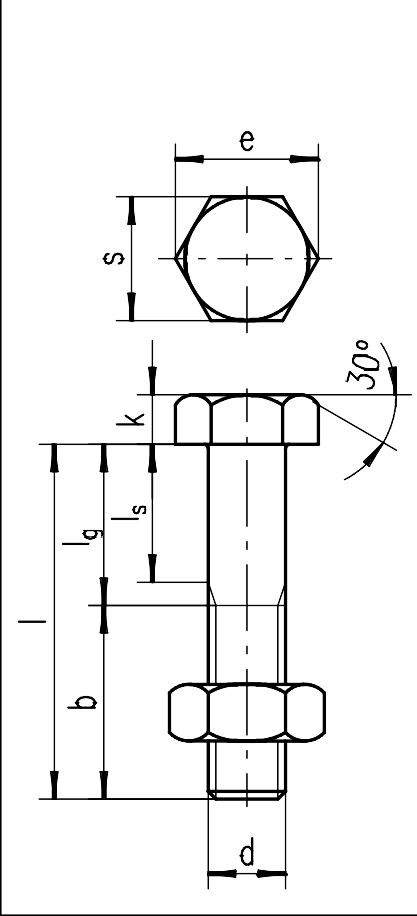 AbmessungStückAbmessungStück2) Für Längen l   125mm3) Für Längen 125mm  l   200mm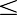 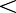 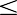 4) Für Längen l  200mm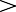 k'min=0,7 kminlg max = lNennmaß -b ls min = lg max -5 P7) lg ist die MindestklemmlängeAbmessung	Stück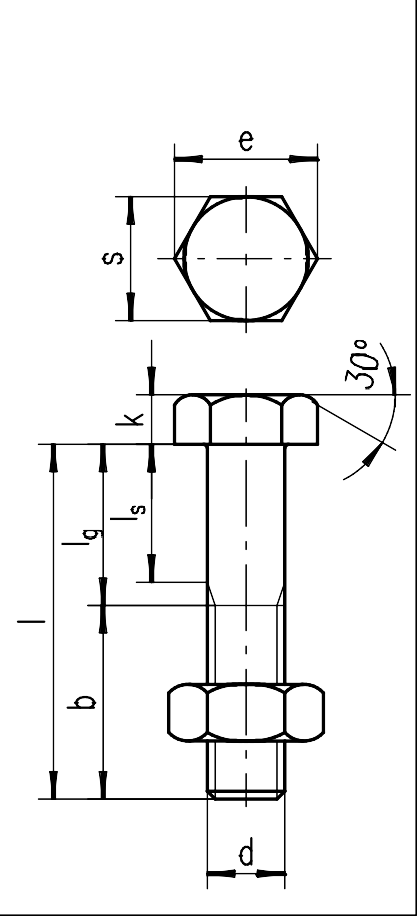 2) Für Längen l  125mm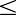 3) Für Längen 125mm  l   200mm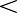 4) Für Längen l  200mm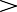 k'min=0,7 kminlg max = lNennmaß -b ls min = lg max -5 P7) lg ist die MindestklemmlängeAbmessung	Stück	AbmessungStückAbmessungStück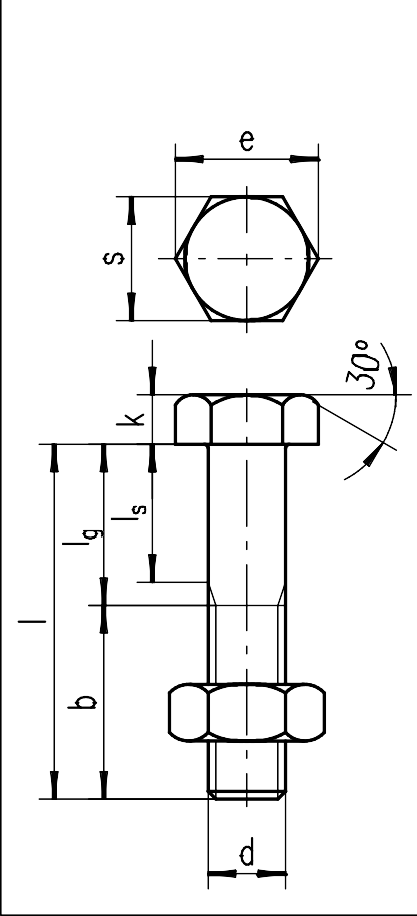 AbmessungStückAbmessungStück2) Für Längen l   125mm3) Für Längen 125mm  l   200mm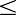 4) Für Längen l  200mm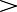 k'min=0,7 kminlg max = lNennmaß -b ls min = lg max -5 P7) lg ist die MindestklemmlängeAbmessung	Stück2) Für Längen l  125mm3) Für Längen 125mm   l   200mm4) Für Längen l  200mmk'min=0,7 kminlg max = lNennmaß -b ls min = lg max -5 P7) lg ist die MindestklemmlängeAbmessung	StückAbmessungStückAbmessungStück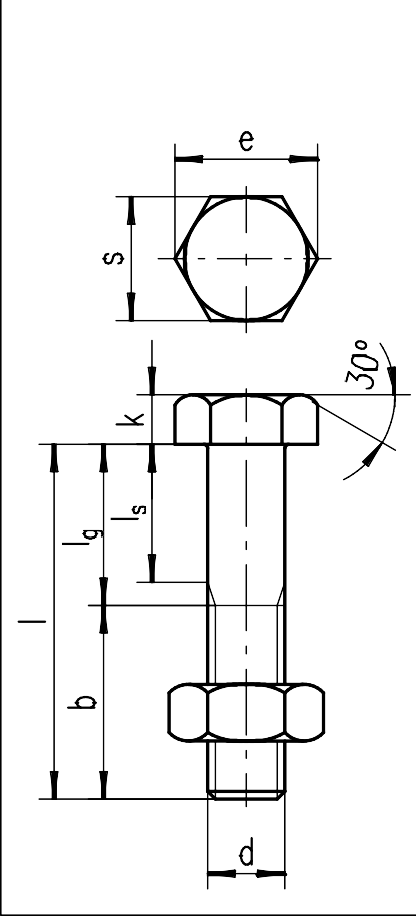 2) Für Längen l  125mm3) Für Längen 125mm  l   200mm4) Für Längen l  200mmk'min=0,7 kminlg max = lNennmaß -b ls min = lg max -5 P7) lg ist die MindestklemmlängeAbmessung	Stück	Abmessung	Stück2) Für Längen l  125mm3) Für Längen 125mm   l   200mm4) Für Längen l  200mmk'min=0,7 kminlg max = lNennmaß -b ls min = lg max -5 P7) lg ist die MindestklemmlängeAbmessung	StückAbmessungStückAbmessungStückAbmessungStückAbmessungStück2) Für Längen l   125mm3) Für Längen 125mm  l   200mm4) Für Längen l  200mmk'min=0,7 kminlg max = lNennmaß -b ls min = lg max -5 P7) lg ist die MindestklemmlängeAbmessung	Stück2) Für Längen l  125mm3) Für Längen 125mm   l   200mm4) Für Längen l  200mmk'min=0,7 kminlg max = lNennmaß -b ls min = lg max -5 P7) lg ist die MindestklemmlängeAbmessung	StückAbmessung	StückAbmessungStückAbmessungStückAbmessungStück2) Für Längen l   125mm3) Für Längen 125mm  l   200mm4) Für Längen l  200mmk'min=0,7 kminlg max = lNennmaß -b ls min = lg max -5 P7) lg ist die MindestklemmlängeAbmessung	Stück2) Für Längen l  125mm3) Für Längen 125mm  l   200mm4) Für Längen l  200mmk'min=0,7 kminlg max = lNennmaß -b ls min = lg max -5 P7) lg ist die MindestklemmlängeAbmessung	StückAbmessung	StückAbmessung	StückM5x16500M8x30200M10x11050M5x20500M8x35200M10x12050M5x25500M8x40200M10x13050M5x30500M8x45200M10x14050M5x35200M8x50200M10x15050M5x40200M8x55200M10x16050M5x45200M8x60200M10x17050M5x50200M8x65200M10x18050M5x55200M8x70200M10x19050M5x60200M8x75200M10x20050M5x70200M8x80200M10x22025M5x80200M8x90100M10x24025M6x10500M8x100100M10x26025M6x12500M8x110100M10x28025M6x16500M8x120100M10x30025M6x20500M8x130100M12x20100M6x25500M8x14050M12x25100M6x30500M8x15050M12x30100M6x35200M8x16050M12x35100M6x40200M10x16200M12x40100M6x45200M10x20200M12x45100M6x50200M10x25200M12x50100M6x55200M10x30200M12x55100M6x60200M10x35100M12x60100M6x65200M10x40100M12x6550M6x70200M10x45100M12x7050M6x75200M10x50100M12x7550M6x80200M10x55100M12x8050M6x90100M10x60100M12x8550M6x100100M10x65100M12x9050M6x110100M10x70100M12x10050M6x130100M10x75100M12x11050M8x16200M10x80100M12x12050M8x20200M10x90100M12x13050M8x25200M10x100100M12x14050M12x15050M14x9050M16x16025M12x16050M14x10050M16x17025M12x17050M14x11050M16x18025M12x18050M14x12050M16x19025M12x19050M14x13050M16x20025M12x20050M14x14025M16x22025M12x22025M14x15025M16x24025M12x24025M14x16025M16x25025M12x25025M14x18025M16x26025M12x26025M14x20025M16x28025M12x28025M14x22025M16x30025M12x30025M14x24025M16x32010M12x32025M14x26025M16x34010M12x34025M14x28025M16x36010M12x36025M14x30025M16x38010M12x38025M16x3050M16x40010M12x40025M16x3550M16x42010M12x42025M16x4050M16x44010M12x44025M16x4550M16x46010M12x46025M16x5050M16x48010M12x48025M16x5550M16x50010M12x50025M16x6050M16x52010M14x20100M16x6525M16x54010M14x25100M16x7025M16x56010M14x30100M16x7525M16x58010M14x35100M16x8025M16x60010M14x40100M16x8525M18x3050M14x4550M16x9025M18x3550M14x5050M16x9525M18x4050M14x5550M16x10025M18x4550M14x6050M16x11025M18x5050M14x6550M16x12025M18x5525M14x7050M16x13025M18x6025M14x7550M16x14025M18x6525M14x8050M16x15025M18x7025M18x7525M20x13025M22x7025M18x8025M20x14025M22x7525M18x8525M20x15025M22x8025M18x9025M20x16010M22x9025M18x10025M20x17010M22x10010M18x11025M20x18010M22x11010M18x12025M20x19010M22x12010M18x13025M20x20010M22x13010M18x14025M20x22010M22x14010M18x15025M20x24010M22x15010M18x16025M20x25010M22x16010M18x18025M20x26010M22x17010M18x20025M20x28010M22x18010M18x22025M20x30010M22x20010M18x24025M20x32010M22x2201M18x26025M20x34010M22x2401M18x28025M20x36010M22x2601M18x30025M20x38010M22x2801M20x3025M20x40010M22x3001M20x3525M20x42010M22x3201M20x4025M20x44010M22x3401M20x4525M20x46010M22x3601M20x5025M20x4801M22x3801M20x5525M20x5001M22x4001M20x6025M20x5201M24x4025M20x6525M20x5401M24x4525M20x7025M20x5601M24x5025M20x7525M20x5801M24x5525M20x8025M20x6001M24x6025M20x8525M22x4025M24x6525M20x9025M22x4525M24x7025M20x9525M22x5025M24x7525M20x10025M22x5525M24x8025M20x11025M22x6025M24x8510M20x12025M22x6525M24x9010M24x10010M27x7510M30x2201M24x11010M27x8010M30x2401M24x12010M27x8510M30x2601M24x13010M27x9010M30x2801M24x14010M27x10010M30x3001M24x15010M27x11010M30x3201M24x16010M27x12010M30x3401M24x17010M27x13010M30x3601M24x18010M27x14010M30x3801M24x20010M27x15010M30x4001M24x22010M27x16010M33x801M24x24010M27x18010M33x901M24x25010M27x2001M33x1001M24x26010M27x2201M33x1101M24x2801M27x2401M33x1201M24x3001M27x2601M33x1301M24x3201M27x2801M33x1401M24x3401M27x3001M33x1501M24x3601M30x5510M33x1601M24x3801M30x6010M33x1701M24x4001M30x6510M33x1801M24x4201M30x7010M33x2001M24x4401M30x7510M33x2201M24x4601M30x8010M33x2401M24x4801M30x8510M33x2601M24x5001M30x9010M33x2801M24x5201M30x10010M33x3001M24x5401M30x11010M24x5601M30x12010M24x5801M30x1301M24x6001M30x1401M27x5510M30x1501M27x6010M30x1601M27x6510M30x1801M27x7010M30x2001M36x801M42x1601M36x851M42x1801M36x901M42x2001M36x1001M45x1401M36x1101M45x1601M36x1201M45x1801M36x1301M45x2001M36x1401M48x1601M36x1501M48x1801M36x1601M48x2001M36x1801M36x2001M36x2201M36x2401M36x2601M36x2801M36x3001M39x1001M39x1201M39x1401M39x1601M39x1801M39x2001M42x1201M42x1401M5x16500M8x40200M10x13050M5x20500M8x45200M10x14050M5x25500M8x50200M10x15050M5x30500M8x55200M10x16050M5x35200M8x60200M10x17050M5x40200M8x65200M10x18050M5x45200M8x70200M10x20050M5x50200M8x75200M10x22025M5x55200M8x80200M10x24025M5x60200M8x90100M10x26025M5x70200M8x100100M10x28025M6x10500M8x110100M10x30025M6x12500M8x120100M12x20100M6x16500M8x130100M12x25100M6x20500M8x14050M12x30100M6x25500M8x15050M12x35100M6x30500M8x16050M12x40100M6x35200M10x16200M12x45100M6x40200M10x20200M12x50100M6x45200M10x25200M12x55100M6x50200M10x30200M12x60100M6x55200M10x35100M12x6550M6x60200M10x40100M12x7050M6x65200M10x45100M12x7550M6x70200M10x50100M12x8050M6x75200M10x55100M12x8550M6x80200M10x60100M12x9050M6x90100M10x65100M12x10050M6x100100M10x70100M12x11050M6x110100M10x75100M12x12050M8x16200M10x80100M12x13050M8x20200M10x90100M12x14050M8x25200M10x100100M12x15050M8x30200M10x11050M12x16050M8x35200M10x12050M12x17050M12x18050M14x8050M16x13025M12x20050M14x9050M16x14025M12x22025M14x10050M16x15025M12x24025M14x11050M16x16025M12x25025M14x12050M16x17025M12x26025M14x13050M16x18025M12x28025M14x14025M16x19025M12x30025M14x15025M16x20025M12x32025M14x16025M16x22025M12x34025M14x17025M16x24025M12x36025M14x18025M16x25025M12x38025M14x20025M16x26025M12x40025M14x22025M16x28025M12x42025M14x24025M16x30025M12x44025M14x25025M16x32010M12x46025M14x26025M16x34010M12x48025M14x28025M16x36010M12x50025M14x30025M16x38010M12x52025M16x3050M16x40010M12x54025M16x3550M16x42010M12x56025M16x4050M16x44010M12x58025M16x4550M16x46010M12x60025M16x5050M16x48010M14x20100M16x5550M16x50010M14x25100M16x6050M16x52010M14x30100M16x6525M16x54010M14x35100M16x7025M16x56010M14x40100M16x7525M16x58010M14x4550M16x8025M16x60010M14x5050M16x8525M20x3025M14x5550M16x9025M20x3525M14x6050M16x9525M20x4025M14x6550M16x10025M20x4525M14x7050M16x11025M20x5025M14x7550M16x12025M20x5525M20x6025M20x5201M24x4525M20x6525M20x5401M24x5025M20x7025M20x5601M24x5525M20x7525M20x5801M24x6025M20x8025M20x6001M24x6525M20x8525M22x4025M24x7025M20x9025M22x4525M24x7525M20x9525M22x5025M24x8025M20x10025M22x5525M24x8510M20x11025M22x6025M24x9010M20x12025M22x6525M24x10010M20x13025M22x7025M24x11010M20x14025M22x7525M24x12010M20x15025M22x8025M24x13010M20x16010M22x9025M24x14010M20x17010M22x10010M24x15010M20x18010M22x11010M24x16010M20x19010M22x12010M24x17010M20x20010M22x13010M24x18010M20x22010M22x14010M24x20010M20x24010M22x15010M24x22010M20x25010M22x16010M24x24010M20x26010M22x18010M24x26010M20x28010M22x20010M24x28010M20x30010M22x2201M24x3001M20x32010M22x2401M24x3201M20x34010M22x2601M24x3401M20x36010M22x2801M24x3601M20x38010M22x3001M24x3801M20x40010M22x3201M24x4001M20x42010M22x3401M24x4201M20x44010M22x3601M24x4401M20x46010M22x3801M24x4601M20x4801M22x4001M24x4801M20x5001M24x4025M24x5001M27x6010M30x1801M36x1501M27x6510M30x2001M36x1601M27x7010M30x2201M36x1801M27x7510M30x2401M36x2001M27x8010M30x2601M36x2201M27x8510M30x2801M36x2401M27x9010M30x3001M36x2601M27x10010M30x3201M36x2801M27x11010M30x3401M36x3001M27x12010M30x3601M27x13010M30x3801M27x14010M30x4001M27x15010M33x801M27x16010M33x901M27x18010M33x1001M27x2001M33x1101M27x2201M33x1201M27x2401M33x1301M27x2601M33x1401M27x2801M33x1501M27x3001M33x1601M30x5510M33x1801M30x6010M33x2001M30x6510M33x2201M30x7010M33x2401M30x7510M33x2601M30x8010M33x2801M30x9010M33x3001M30x10010M36x801M30x11010M36x901M30x12010M36x1001M30x1301M36x1101M30x1401M36x1201M30x1501M36x1301M30x1601M36x1401M10x20200M16x3050M20x6525M10x25200M16x3550M20x7025M10x30200M16x4050M20x7525M10x35100M16x4550M20x8025M10x40100M16x5050M20x9025M10x50100M16x5550M20x10025M10x60100M16x6050M20x11025M12x25100M16x6525M20x12025M12x30100M16x7025M20x13025M12x35100M16x8025M20x14025M12x40100M16x9025M20x15025M12x45100M16x10025M20x16010M12x50100M16x11025M20x18010M12x55100M16x12025M20x20010M12x60100M16x13025M20x22010M12x70100M16x14025M20x24010M12x80100M16x15025M20x26010M12x8550M16x16025M20x28010M12x9050M16x18025M20x30010M12x10050M16x20025M24x8010M12x11050M20x4025M24x9010M12x12050M20x4525M24x10010M12x13050M20x5025M24x12010M12x14050M20x5525M24x15010M12x15050M20x6025M24x18010